Data ProtectionSubject Rights Request FormData ProtectionSubject Rights Request FormData ProtectionSubject Rights Request Form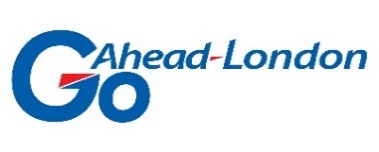 Data Protection law (the DPA) gives people certain rights, for example - being able to request copies of their personal data held about them by an organisation, by making a subject access request. We recommend you complete this form if you are making a request about personal data held about you by Go-Ahead London. It contains guidance on the information required to:Confirm your identity and entitlement to the request. Find any data held about you and action the request. The guidance notes below will help you see if the rights apply. Further information can be found at https://ico.org.uk.  You can find out more about how and why we use your personal data in our privacy notice, https://www.goaheadlondon.com/privacy-policy. Data Protection law (the DPA) gives people certain rights, for example - being able to request copies of their personal data held about them by an organisation, by making a subject access request. We recommend you complete this form if you are making a request about personal data held about you by Go-Ahead London. It contains guidance on the information required to:Confirm your identity and entitlement to the request. Find any data held about you and action the request. The guidance notes below will help you see if the rights apply. Further information can be found at https://ico.org.uk.  You can find out more about how and why we use your personal data in our privacy notice, https://www.goaheadlondon.com/privacy-policy. Data Protection law (the DPA) gives people certain rights, for example - being able to request copies of their personal data held about them by an organisation, by making a subject access request. We recommend you complete this form if you are making a request about personal data held about you by Go-Ahead London. It contains guidance on the information required to:Confirm your identity and entitlement to the request. Find any data held about you and action the request. The guidance notes below will help you see if the rights apply. Further information can be found at https://ico.org.uk.  You can find out more about how and why we use your personal data in our privacy notice, https://www.goaheadlondon.com/privacy-policy. Data Protection law (the DPA) gives people certain rights, for example - being able to request copies of their personal data held about them by an organisation, by making a subject access request. We recommend you complete this form if you are making a request about personal data held about you by Go-Ahead London. It contains guidance on the information required to:Confirm your identity and entitlement to the request. Find any data held about you and action the request. The guidance notes below will help you see if the rights apply. Further information can be found at https://ico.org.uk.  You can find out more about how and why we use your personal data in our privacy notice, https://www.goaheadlondon.com/privacy-policy. Data Protection law (the DPA) gives people certain rights, for example - being able to request copies of their personal data held about them by an organisation, by making a subject access request. We recommend you complete this form if you are making a request about personal data held about you by Go-Ahead London. It contains guidance on the information required to:Confirm your identity and entitlement to the request. Find any data held about you and action the request. The guidance notes below will help you see if the rights apply. Further information can be found at https://ico.org.uk.  You can find out more about how and why we use your personal data in our privacy notice, https://www.goaheadlondon.com/privacy-policy. Data Protection law (the DPA) gives people certain rights, for example - being able to request copies of their personal data held about them by an organisation, by making a subject access request. We recommend you complete this form if you are making a request about personal data held about you by Go-Ahead London. It contains guidance on the information required to:Confirm your identity and entitlement to the request. Find any data held about you and action the request. The guidance notes below will help you see if the rights apply. Further information can be found at https://ico.org.uk.  You can find out more about how and why we use your personal data in our privacy notice, https://www.goaheadlondon.com/privacy-policy. Data Protection law (the DPA) gives people certain rights, for example - being able to request copies of their personal data held about them by an organisation, by making a subject access request. We recommend you complete this form if you are making a request about personal data held about you by Go-Ahead London. It contains guidance on the information required to:Confirm your identity and entitlement to the request. Find any data held about you and action the request. The guidance notes below will help you see if the rights apply. Further information can be found at https://ico.org.uk.  You can find out more about how and why we use your personal data in our privacy notice, https://www.goaheadlondon.com/privacy-policy. Data Protection law (the DPA) gives people certain rights, for example - being able to request copies of their personal data held about them by an organisation, by making a subject access request. We recommend you complete this form if you are making a request about personal data held about you by Go-Ahead London. It contains guidance on the information required to:Confirm your identity and entitlement to the request. Find any data held about you and action the request. The guidance notes below will help you see if the rights apply. Further information can be found at https://ico.org.uk.  You can find out more about how and why we use your personal data in our privacy notice, https://www.goaheadlondon.com/privacy-policy. Data Protection law (the DPA) gives people certain rights, for example - being able to request copies of their personal data held about them by an organisation, by making a subject access request. We recommend you complete this form if you are making a request about personal data held about you by Go-Ahead London. It contains guidance on the information required to:Confirm your identity and entitlement to the request. Find any data held about you and action the request. The guidance notes below will help you see if the rights apply. Further information can be found at https://ico.org.uk.  You can find out more about how and why we use your personal data in our privacy notice, https://www.goaheadlondon.com/privacy-policy. Data Protection law (the DPA) gives people certain rights, for example - being able to request copies of their personal data held about them by an organisation, by making a subject access request. We recommend you complete this form if you are making a request about personal data held about you by Go-Ahead London. It contains guidance on the information required to:Confirm your identity and entitlement to the request. Find any data held about you and action the request. The guidance notes below will help you see if the rights apply. Further information can be found at https://ico.org.uk.  You can find out more about how and why we use your personal data in our privacy notice, https://www.goaheadlondon.com/privacy-policy. Data Protection law (the DPA) gives people certain rights, for example - being able to request copies of their personal data held about them by an organisation, by making a subject access request. We recommend you complete this form if you are making a request about personal data held about you by Go-Ahead London. It contains guidance on the information required to:Confirm your identity and entitlement to the request. Find any data held about you and action the request. The guidance notes below will help you see if the rights apply. Further information can be found at https://ico.org.uk.  You can find out more about how and why we use your personal data in our privacy notice, https://www.goaheadlondon.com/privacy-policy. Data Protection law (the DPA) gives people certain rights, for example - being able to request copies of their personal data held about them by an organisation, by making a subject access request. We recommend you complete this form if you are making a request about personal data held about you by Go-Ahead London. It contains guidance on the information required to:Confirm your identity and entitlement to the request. Find any data held about you and action the request. The guidance notes below will help you see if the rights apply. Further information can be found at https://ico.org.uk.  You can find out more about how and why we use your personal data in our privacy notice, https://www.goaheadlondon.com/privacy-policy. Guidance notes.Subject access rights allow a person to see personal data about themselvesGuidance notes.Subject access rights allow a person to see personal data about themselvesGuidance notes.Subject access rights allow a person to see personal data about themselvesGuidance notes.Subject access rights allow a person to see personal data about themselvesDoes the subject right apply?Does the subject right apply?Does the subject right apply?Does the subject right apply?Does the subject right apply?Does the subject right apply?Does the subject right apply?Does the subject right apply?1.Is the information you want about yourself? The DPA allows you to request personally identifiable data about yourself as a “living individual”.Is the information you want about yourself? The DPA allows you to request personally identifiable data about yourself as a “living individual”.Is the information you want about yourself? The DPA allows you to request personally identifiable data about yourself as a “living individual”.YesYesYesYesYesYesYesYes2.Please tick which subject rights request you are makingPlease tick which subject rights request you are makingPlease tick which subject rights request you are makingSubject accessSubject accessSubject accessYou want copies of the personal data we hold about you (or other information about our use of your personal data)You want copies of the personal data we hold about you (or other information about our use of your personal data)You want copies of the personal data we hold about you (or other information about our use of your personal data)You want copies of the personal data we hold about you (or other information about our use of your personal data)You want copies of the personal data we hold about you (or other information about our use of your personal data)You want copies of the personal data we hold about you (or other information about our use of your personal data)You want copies of the personal data we hold about you (or other information about our use of your personal data)You want copies of the personal data we hold about you (or other information about our use of your personal data)You want copies of the personal data we hold about you (or other information about our use of your personal data)You want copies of the personal data we hold about you (or other information about our use of your personal data)You want copies of the personal data we hold about you (or other information about our use of your personal data)You want copies of the personal data we hold about you (or other information about our use of your personal data)You want copies of the personal data we hold about you (or other information about our use of your personal data)You want copies of the personal data we hold about you (or other information about our use of your personal data)You want copies of the personal data we hold about you (or other information about our use of your personal data)You want copies of the personal data we hold about you (or other information about our use of your personal data)Erasure (the right to be forgotten)Erasure (the right to be forgotten)Erasure (the right to be forgotten)You want us to delete the personal data we hold about you. (This only applies in some circumstances)You want us to delete the personal data we hold about you. (This only applies in some circumstances)You want us to delete the personal data we hold about you. (This only applies in some circumstances)You want us to delete the personal data we hold about you. (This only applies in some circumstances)You want us to delete the personal data we hold about you. (This only applies in some circumstances)You want us to delete the personal data we hold about you. (This only applies in some circumstances)You want us to delete the personal data we hold about you. (This only applies in some circumstances)You want us to delete the personal data we hold about you. (This only applies in some circumstances)You want us to delete the personal data we hold about you. (This only applies in some circumstances)You want us to delete the personal data we hold about you. (This only applies in some circumstances)You want us to delete the personal data we hold about you. (This only applies in some circumstances)You want us to delete the personal data we hold about you. (This only applies in some circumstances)You want us to delete the personal data we hold about you. (This only applies in some circumstances)You want us to delete the personal data we hold about you. (This only applies in some circumstances)You want us to delete the personal data we hold about you. (This only applies in some circumstances)You want us to delete the personal data we hold about you. (This only applies in some circumstances)ObjectionObjectionObjectionYou object to us using your personal data. (This only applies in some circumstances)You object to us using your personal data. (This only applies in some circumstances)You object to us using your personal data. (This only applies in some circumstances)You object to us using your personal data. (This only applies in some circumstances)You object to us using your personal data. (This only applies in some circumstances)You object to us using your personal data. (This only applies in some circumstances)You object to us using your personal data. (This only applies in some circumstances)You object to us using your personal data. (This only applies in some circumstances)You object to us using your personal data. (This only applies in some circumstances)You object to us using your personal data. (This only applies in some circumstances)You object to us using your personal data. (This only applies in some circumstances)You object to us using your personal data. (This only applies in some circumstances)You object to us using your personal data. (This only applies in some circumstances)You object to us using your personal data. (This only applies in some circumstances)You object to us using your personal data. (This only applies in some circumstances)You object to us using your personal data. (This only applies in some circumstances)RectificationRectificationRectificationYou believe we hold inaccurate about you and want us to correct itYou believe we hold inaccurate about you and want us to correct itYou believe we hold inaccurate about you and want us to correct itYou believe we hold inaccurate about you and want us to correct itYou believe we hold inaccurate about you and want us to correct itYou believe we hold inaccurate about you and want us to correct itYou believe we hold inaccurate about you and want us to correct itYou believe we hold inaccurate about you and want us to correct itYou believe we hold inaccurate about you and want us to correct itYou believe we hold inaccurate about you and want us to correct itYou believe we hold inaccurate about you and want us to correct itYou believe we hold inaccurate about you and want us to correct itYou believe we hold inaccurate about you and want us to correct itYou believe we hold inaccurate about you and want us to correct itYou believe we hold inaccurate about you and want us to correct itYou believe we hold inaccurate about you and want us to correct itRestrictionRestrictionRestrictionYou want us to temporarily stop using your personal data. (This only applies in some circumstances)You want us to temporarily stop using your personal data. (This only applies in some circumstances)You want us to temporarily stop using your personal data. (This only applies in some circumstances)You want us to temporarily stop using your personal data. (This only applies in some circumstances)You want us to temporarily stop using your personal data. (This only applies in some circumstances)You want us to temporarily stop using your personal data. (This only applies in some circumstances)You want us to temporarily stop using your personal data. (This only applies in some circumstances)You want us to temporarily stop using your personal data. (This only applies in some circumstances)You want us to temporarily stop using your personal data. (This only applies in some circumstances)You want us to temporarily stop using your personal data. (This only applies in some circumstances)You want us to temporarily stop using your personal data. (This only applies in some circumstances)You want us to temporarily stop using your personal data. (This only applies in some circumstances)You want us to temporarily stop using your personal data. (This only applies in some circumstances)You want us to temporarily stop using your personal data. (This only applies in some circumstances)You want us to temporarily stop using your personal data. (This only applies in some circumstances)You want us to temporarily stop using your personal data. (This only applies in some circumstances)PortabilityPortabilityPortabilityThe personal data is used because you have consented or because we have a contract with each other and you want copies in a machine -readable formatThe personal data is used because you have consented or because we have a contract with each other and you want copies in a machine -readable formatThe personal data is used because you have consented or because we have a contract with each other and you want copies in a machine -readable formatThe personal data is used because you have consented or because we have a contract with each other and you want copies in a machine -readable formatThe personal data is used because you have consented or because we have a contract with each other and you want copies in a machine -readable formatThe personal data is used because you have consented or because we have a contract with each other and you want copies in a machine -readable formatThe personal data is used because you have consented or because we have a contract with each other and you want copies in a machine -readable formatThe personal data is used because you have consented or because we have a contract with each other and you want copies in a machine -readable formatThe personal data is used because you have consented or because we have a contract with each other and you want copies in a machine -readable formatThe personal data is used because you have consented or because we have a contract with each other and you want copies in a machine -readable formatThe personal data is used because you have consented or because we have a contract with each other and you want copies in a machine -readable formatThe personal data is used because you have consented or because we have a contract with each other and you want copies in a machine -readable formatThe personal data is used because you have consented or because we have a contract with each other and you want copies in a machine -readable formatThe personal data is used because you have consented or because we have a contract with each other and you want copies in a machine -readable formatThe personal data is used because you have consented or because we have a contract with each other and you want copies in a machine -readable formatThe personal data is used because you have consented or because we have a contract with each other and you want copies in a machine -readable formatWithdrawal of consentWithdrawal of consentWithdrawal of consentYou have consented for us to use your personal data and you wish to withdraw your consent. (Where we use your personal data because we have a contract with each other, we rely on the contractual relationship and not consent)You have consented for us to use your personal data and you wish to withdraw your consent. (Where we use your personal data because we have a contract with each other, we rely on the contractual relationship and not consent)You have consented for us to use your personal data and you wish to withdraw your consent. (Where we use your personal data because we have a contract with each other, we rely on the contractual relationship and not consent)You have consented for us to use your personal data and you wish to withdraw your consent. (Where we use your personal data because we have a contract with each other, we rely on the contractual relationship and not consent)You have consented for us to use your personal data and you wish to withdraw your consent. (Where we use your personal data because we have a contract with each other, we rely on the contractual relationship and not consent)You have consented for us to use your personal data and you wish to withdraw your consent. (Where we use your personal data because we have a contract with each other, we rely on the contractual relationship and not consent)You have consented for us to use your personal data and you wish to withdraw your consent. (Where we use your personal data because we have a contract with each other, we rely on the contractual relationship and not consent)You have consented for us to use your personal data and you wish to withdraw your consent. (Where we use your personal data because we have a contract with each other, we rely on the contractual relationship and not consent)You have consented for us to use your personal data and you wish to withdraw your consent. (Where we use your personal data because we have a contract with each other, we rely on the contractual relationship and not consent)You have consented for us to use your personal data and you wish to withdraw your consent. (Where we use your personal data because we have a contract with each other, we rely on the contractual relationship and not consent)You have consented for us to use your personal data and you wish to withdraw your consent. (Where we use your personal data because we have a contract with each other, we rely on the contractual relationship and not consent)You have consented for us to use your personal data and you wish to withdraw your consent. (Where we use your personal data because we have a contract with each other, we rely on the contractual relationship and not consent)You have consented for us to use your personal data and you wish to withdraw your consent. (Where we use your personal data because we have a contract with each other, we rely on the contractual relationship and not consent)You have consented for us to use your personal data and you wish to withdraw your consent. (Where we use your personal data because we have a contract with each other, we rely on the contractual relationship and not consent)You have consented for us to use your personal data and you wish to withdraw your consent. (Where we use your personal data because we have a contract with each other, we rely on the contractual relationship and not consent)You have consented for us to use your personal data and you wish to withdraw your consent. (Where we use your personal data because we have a contract with each other, we rely on the contractual relationship and not consent)3.Is your request for CCTV footage of property left on a bus? We are unable to release CCTV of other people, who may have picked up property left behind. Please use the lost property process, or if you believe a crime has been committed, report it to the Police.Is your request for CCTV footage of property left on a bus? We are unable to release CCTV of other people, who may have picked up property left behind. Please use the lost property process, or if you believe a crime has been committed, report it to the Police.Is your request for CCTV footage of property left on a bus? We are unable to release CCTV of other people, who may have picked up property left behind. Please use the lost property process, or if you believe a crime has been committed, report it to the Police.NoNoNoNoNoNoNoNo4.Is your request for CCTV of damage to your vehicle, to support an Insurance Claim? You can use this form to request CCTV to support an insurance claim. We will need additional identification information if CCTV is being requested.Is your request for CCTV of damage to your vehicle, to support an Insurance Claim? You can use this form to request CCTV to support an insurance claim. We will need additional identification information if CCTV is being requested.Is your request for CCTV of damage to your vehicle, to support an Insurance Claim? You can use this form to request CCTV to support an insurance claim. We will need additional identification information if CCTV is being requested.NoNoNoNoNoNoNoNo5.Is the request for CCTV regarding damage to a vehicle being made by an insurer? Insurers can use this form to request CCTV for an accident. You must provide a letter of representation signed by the data subject.Is the request for CCTV regarding damage to a vehicle being made by an insurer? Insurers can use this form to request CCTV for an accident. You must provide a letter of representation signed by the data subject.Is the request for CCTV regarding damage to a vehicle being made by an insurer? Insurers can use this form to request CCTV for an accident. You must provide a letter of representation signed by the data subject.NoNoNoNoNoNoNoNo6.Is the request for personal data / CCTV being made by law enforcement or other bodies with statutory powers? These are not requests made by the data subject or the data subjects’ representative, therefore subject rights do not apply. Please indicate the legal basis upon which disclosure is sought, so that we can consider your request. Is the request for personal data / CCTV being made by law enforcement or other bodies with statutory powers? These are not requests made by the data subject or the data subjects’ representative, therefore subject rights do not apply. Please indicate the legal basis upon which disclosure is sought, so that we can consider your request. Is the request for personal data / CCTV being made by law enforcement or other bodies with statutory powers? These are not requests made by the data subject or the data subjects’ representative, therefore subject rights do not apply. Please indicate the legal basis upon which disclosure is sought, so that we can consider your request. NoNoNoNoNoNoNoNoSection 1 – Contact details of requestorSection 1 – Contact details of requestorSection 1 – Contact details of requestorSection 1 – Contact details of requestorSection 1 – Contact details of requestorSection 1 – Contact details of requestorSection 1 – Contact details of requestorSection 1 – Contact details of requestorSection 1 – Contact details of requestorSection 1 – Contact details of requestorSection 1 – Contact details of requestorSection 1 – Contact details of requestorNameNameAddressAddressPostcodePostcodeTelephoneTelephoneEmailEmailChange of contact details: If you have been known to us by a different name, address, or email address, please provide these details together with the dates to which they may apply below:Change of contact details: If you have been known to us by a different name, address, or email address, please provide these details together with the dates to which they may apply below:Change of contact details: If you have been known to us by a different name, address, or email address, please provide these details together with the dates to which they may apply below:Change of contact details: If you have been known to us by a different name, address, or email address, please provide these details together with the dates to which they may apply below:Change of contact details: If you have been known to us by a different name, address, or email address, please provide these details together with the dates to which they may apply below:Change of contact details: If you have been known to us by a different name, address, or email address, please provide these details together with the dates to which they may apply below:Change of contact details: If you have been known to us by a different name, address, or email address, please provide these details together with the dates to which they may apply below:Change of contact details: If you have been known to us by a different name, address, or email address, please provide these details together with the dates to which they may apply below:Change of contact details: If you have been known to us by a different name, address, or email address, please provide these details together with the dates to which they may apply below:Change of contact details: If you have been known to us by a different name, address, or email address, please provide these details together with the dates to which they may apply below:Change of contact details: If you have been known to us by a different name, address, or email address, please provide these details together with the dates to which they may apply below:Change of contact details: If you have been known to us by a different name, address, or email address, please provide these details together with the dates to which they may apply below:Are you the Data Subject? Please tick as appropriate.Are you the Data Subject? Please tick as appropriate.Are you the Data Subject? Please tick as appropriate.Are you the Data Subject? Please tick as appropriate.Are you the Data Subject? Please tick as appropriate.Are you the Data Subject? Please tick as appropriate.YesYesNoThe Data Subject is the person whose Personal Data is being requested.	The Data Subject is the person whose Personal Data is being requested.	The Data Subject is the person whose Personal Data is being requested.	The Data Subject is the person whose Personal Data is being requested.	The Data Subject is the person whose Personal Data is being requested.	The Data Subject is the person whose Personal Data is being requested.	1.1Data Subject IdentificationWe can only release data if we are satisfied that you are entitled to that information. If we are unable toverify your identity via the channels and information used to make your request, then we may ask foradditional information such as:Identification.Driving Licence, Birth Certificate, Passport ID, or Medical CardProof of Address.Please provide a copy of a recent utility bill, or similar, dated within the last 3 months.CCTVIf you are requesting CCTV footage of:Yourself. You must provide a recent photograph of yourself endorsed on the back by a responsible person who certifies it to be a true likeness of you. We are likely to require identification such as a passport in addition.Your vehicle. You must provide a copy of your vehicle registration document or certificate of insurance linking the vehicle registration to your address.If you have ticked YES, please go straight to section 4 of this form.Data Subject IdentificationWe can only release data if we are satisfied that you are entitled to that information. If we are unable toverify your identity via the channels and information used to make your request, then we may ask foradditional information such as:Identification.Driving Licence, Birth Certificate, Passport ID, or Medical CardProof of Address.Please provide a copy of a recent utility bill, or similar, dated within the last 3 months.CCTVIf you are requesting CCTV footage of:Yourself. You must provide a recent photograph of yourself endorsed on the back by a responsible person who certifies it to be a true likeness of you. We are likely to require identification such as a passport in addition.Your vehicle. You must provide a copy of your vehicle registration document or certificate of insurance linking the vehicle registration to your address.If you have ticked YES, please go straight to section 4 of this form.Data Subject IdentificationWe can only release data if we are satisfied that you are entitled to that information. If we are unable toverify your identity via the channels and information used to make your request, then we may ask foradditional information such as:Identification.Driving Licence, Birth Certificate, Passport ID, or Medical CardProof of Address.Please provide a copy of a recent utility bill, or similar, dated within the last 3 months.CCTVIf you are requesting CCTV footage of:Yourself. You must provide a recent photograph of yourself endorsed on the back by a responsible person who certifies it to be a true likeness of you. We are likely to require identification such as a passport in addition.Your vehicle. You must provide a copy of your vehicle registration document or certificate of insurance linking the vehicle registration to your address.If you have ticked YES, please go straight to section 4 of this form.Data Subject IdentificationWe can only release data if we are satisfied that you are entitled to that information. If we are unable toverify your identity via the channels and information used to make your request, then we may ask foradditional information such as:Identification.Driving Licence, Birth Certificate, Passport ID, or Medical CardProof of Address.Please provide a copy of a recent utility bill, or similar, dated within the last 3 months.CCTVIf you are requesting CCTV footage of:Yourself. You must provide a recent photograph of yourself endorsed on the back by a responsible person who certifies it to be a true likeness of you. We are likely to require identification such as a passport in addition.Your vehicle. You must provide a copy of your vehicle registration document or certificate of insurance linking the vehicle registration to your address.If you have ticked YES, please go straight to section 4 of this form.Data Subject IdentificationWe can only release data if we are satisfied that you are entitled to that information. If we are unable toverify your identity via the channels and information used to make your request, then we may ask foradditional information such as:Identification.Driving Licence, Birth Certificate, Passport ID, or Medical CardProof of Address.Please provide a copy of a recent utility bill, or similar, dated within the last 3 months.CCTVIf you are requesting CCTV footage of:Yourself. You must provide a recent photograph of yourself endorsed on the back by a responsible person who certifies it to be a true likeness of you. We are likely to require identification such as a passport in addition.Your vehicle. You must provide a copy of your vehicle registration document or certificate of insurance linking the vehicle registration to your address.If you have ticked YES, please go straight to section 4 of this form.Data Subject IdentificationWe can only release data if we are satisfied that you are entitled to that information. If we are unable toverify your identity via the channels and information used to make your request, then we may ask foradditional information such as:Identification.Driving Licence, Birth Certificate, Passport ID, or Medical CardProof of Address.Please provide a copy of a recent utility bill, or similar, dated within the last 3 months.CCTVIf you are requesting CCTV footage of:Yourself. You must provide a recent photograph of yourself endorsed on the back by a responsible person who certifies it to be a true likeness of you. We are likely to require identification such as a passport in addition.Your vehicle. You must provide a copy of your vehicle registration document or certificate of insurance linking the vehicle registration to your address.If you have ticked YES, please go straight to section 4 of this form.Data Subject IdentificationWe can only release data if we are satisfied that you are entitled to that information. If we are unable toverify your identity via the channels and information used to make your request, then we may ask foradditional information such as:Identification.Driving Licence, Birth Certificate, Passport ID, or Medical CardProof of Address.Please provide a copy of a recent utility bill, or similar, dated within the last 3 months.CCTVIf you are requesting CCTV footage of:Yourself. You must provide a recent photograph of yourself endorsed on the back by a responsible person who certifies it to be a true likeness of you. We are likely to require identification such as a passport in addition.Your vehicle. You must provide a copy of your vehicle registration document or certificate of insurance linking the vehicle registration to your address.If you have ticked YES, please go straight to section 4 of this form.Data Subject IdentificationWe can only release data if we are satisfied that you are entitled to that information. If we are unable toverify your identity via the channels and information used to make your request, then we may ask foradditional information such as:Identification.Driving Licence, Birth Certificate, Passport ID, or Medical CardProof of Address.Please provide a copy of a recent utility bill, or similar, dated within the last 3 months.CCTVIf you are requesting CCTV footage of:Yourself. You must provide a recent photograph of yourself endorsed on the back by a responsible person who certifies it to be a true likeness of you. We are likely to require identification such as a passport in addition.Your vehicle. You must provide a copy of your vehicle registration document or certificate of insurance linking the vehicle registration to your address.If you have ticked YES, please go straight to section 4 of this form.Data Subject IdentificationWe can only release data if we are satisfied that you are entitled to that information. If we are unable toverify your identity via the channels and information used to make your request, then we may ask foradditional information such as:Identification.Driving Licence, Birth Certificate, Passport ID, or Medical CardProof of Address.Please provide a copy of a recent utility bill, or similar, dated within the last 3 months.CCTVIf you are requesting CCTV footage of:Yourself. You must provide a recent photograph of yourself endorsed on the back by a responsible person who certifies it to be a true likeness of you. We are likely to require identification such as a passport in addition.Your vehicle. You must provide a copy of your vehicle registration document or certificate of insurance linking the vehicle registration to your address.If you have ticked YES, please go straight to section 4 of this form.Data Subject IdentificationWe can only release data if we are satisfied that you are entitled to that information. If we are unable toverify your identity via the channels and information used to make your request, then we may ask foradditional information such as:Identification.Driving Licence, Birth Certificate, Passport ID, or Medical CardProof of Address.Please provide a copy of a recent utility bill, or similar, dated within the last 3 months.CCTVIf you are requesting CCTV footage of:Yourself. You must provide a recent photograph of yourself endorsed on the back by a responsible person who certifies it to be a true likeness of you. We are likely to require identification such as a passport in addition.Your vehicle. You must provide a copy of your vehicle registration document or certificate of insurance linking the vehicle registration to your address.If you have ticked YES, please go straight to section 4 of this form.Data Subject IdentificationWe can only release data if we are satisfied that you are entitled to that information. If we are unable toverify your identity via the channels and information used to make your request, then we may ask foradditional information such as:Identification.Driving Licence, Birth Certificate, Passport ID, or Medical CardProof of Address.Please provide a copy of a recent utility bill, or similar, dated within the last 3 months.CCTVIf you are requesting CCTV footage of:Yourself. You must provide a recent photograph of yourself endorsed on the back by a responsible person who certifies it to be a true likeness of you. We are likely to require identification such as a passport in addition.Your vehicle. You must provide a copy of your vehicle registration document or certificate of insurance linking the vehicle registration to your address.If you have ticked YES, please go straight to section 4 of this form.Are you acting on behalf of the Data Subject? Please tick as appropriate.Are you acting on behalf of the Data Subject? Please tick as appropriate.Are you acting on behalf of the Data Subject? Please tick as appropriate.Are you acting on behalf of the Data Subject? Please tick as appropriate.Are you acting on behalf of the Data Subject? Please tick as appropriate.YesNoNoTo act on behalf of the Data Subject, you must either have their permission, orTo act on behalf of the Data Subject, you must either have their permission, orTo act on behalf of the Data Subject, you must either have their permission, orTo act on behalf of the Data Subject, you must either have their permission, orTo act on behalf of the Data Subject, you must either have their permission, orappropriate legal authority evidenced in writing.appropriate legal authority evidenced in writing.appropriate legal authority evidenced in writing.appropriate legal authority evidenced in writing.appropriate legal authority evidenced in writing.1.2 If YES:Please provide: Proof of the Data Subject’s identity, as described above AND A letter signed by the Data Subject authorising you to act on their behalf OR Evidence of formal legal authority, such as a power of attorney. Please ensure you also complete Sections 2 and 3 of this form. IF NO: Subject Access Rights do not apply.If YES:Please provide: Proof of the Data Subject’s identity, as described above AND A letter signed by the Data Subject authorising you to act on their behalf OR Evidence of formal legal authority, such as a power of attorney. Please ensure you also complete Sections 2 and 3 of this form. IF NO: Subject Access Rights do not apply.If YES:Please provide: Proof of the Data Subject’s identity, as described above AND A letter signed by the Data Subject authorising you to act on their behalf OR Evidence of formal legal authority, such as a power of attorney. Please ensure you also complete Sections 2 and 3 of this form. IF NO: Subject Access Rights do not apply.If YES:Please provide: Proof of the Data Subject’s identity, as described above AND A letter signed by the Data Subject authorising you to act on their behalf OR Evidence of formal legal authority, such as a power of attorney. Please ensure you also complete Sections 2 and 3 of this form. IF NO: Subject Access Rights do not apply.If YES:Please provide: Proof of the Data Subject’s identity, as described above AND A letter signed by the Data Subject authorising you to act on their behalf OR Evidence of formal legal authority, such as a power of attorney. Please ensure you also complete Sections 2 and 3 of this form. IF NO: Subject Access Rights do not apply.If YES:Please provide: Proof of the Data Subject’s identity, as described above AND A letter signed by the Data Subject authorising you to act on their behalf OR Evidence of formal legal authority, such as a power of attorney. Please ensure you also complete Sections 2 and 3 of this form. IF NO: Subject Access Rights do not apply.If YES:Please provide: Proof of the Data Subject’s identity, as described above AND A letter signed by the Data Subject authorising you to act on their behalf OR Evidence of formal legal authority, such as a power of attorney. Please ensure you also complete Sections 2 and 3 of this form. IF NO: Subject Access Rights do not apply.If YES:Please provide: Proof of the Data Subject’s identity, as described above AND A letter signed by the Data Subject authorising you to act on their behalf OR Evidence of formal legal authority, such as a power of attorney. Please ensure you also complete Sections 2 and 3 of this form. IF NO: Subject Access Rights do not apply.If YES:Please provide: Proof of the Data Subject’s identity, as described above AND A letter signed by the Data Subject authorising you to act on their behalf OR Evidence of formal legal authority, such as a power of attorney. Please ensure you also complete Sections 2 and 3 of this form. IF NO: Subject Access Rights do not apply.If YES:Please provide: Proof of the Data Subject’s identity, as described above AND A letter signed by the Data Subject authorising you to act on their behalf OR Evidence of formal legal authority, such as a power of attorney. Please ensure you also complete Sections 2 and 3 of this form. IF NO: Subject Access Rights do not apply.If YES:Please provide: Proof of the Data Subject’s identity, as described above AND A letter signed by the Data Subject authorising you to act on their behalf OR Evidence of formal legal authority, such as a power of attorney. Please ensure you also complete Sections 2 and 3 of this form. IF NO: Subject Access Rights do not apply.Section 2 - Contact details of data subject (if different to those of the requester in Section 1)Section 2 - Contact details of data subject (if different to those of the requester in Section 1)Section 2 - Contact details of data subject (if different to those of the requester in Section 1)Section 2 - Contact details of data subject (if different to those of the requester in Section 1)NameNameAddressAddressPostcodePostcodeTelephoneTelephoneEmailEmailSection 3 – Legal Status in relation to the Data SubjectSection 3 – Legal Status in relation to the Data SubjectSection 3 – Legal Status in relation to the Data SubjectSection 3 – Legal Status in relation to the Data SubjectIf you are not the data subject, please describe what your relationship is with them, (e.g. legal advisor, insurer, spouse, parent, etc.) and explain why you are making this information access request on their behalf.If you are not the data subject, please describe what your relationship is with them, (e.g. legal advisor, insurer, spouse, parent, etc.) and explain why you are making this information access request on their behalf.If you are not the data subject, please describe what your relationship is with them, (e.g. legal advisor, insurer, spouse, parent, etc.) and explain why you are making this information access request on their behalf.If you are not the data subject, please describe what your relationship is with them, (e.g. legal advisor, insurer, spouse, parent, etc.) and explain why you are making this information access request on their behalf.Section 4 – Helping us to find your informationSection 4 – Helping us to find your informationSection 4 – Helping us to find your informationSection 4 – Helping us to find your informationWe will need sufficient information to be able to locate your personal data. Please try to specify in the section below, the nature of the information you require or details of your request. For example, if you can let us know whether you are a customer or an employee, the approximate dates of the data we hold and details of any inaccurate data you believe we hold, then this will help us deal with your request. If you are requesting CCTV, please specify the location, date and time of the footage as accurately as possible. For on-bus cctv, please also give any information you have on the route number, direction and vehicle registration if possible.We will need sufficient information to be able to locate your personal data. Please try to specify in the section below, the nature of the information you require or details of your request. For example, if you can let us know whether you are a customer or an employee, the approximate dates of the data we hold and details of any inaccurate data you believe we hold, then this will help us deal with your request. If you are requesting CCTV, please specify the location, date and time of the footage as accurately as possible. For on-bus cctv, please also give any information you have on the route number, direction and vehicle registration if possible.We will need sufficient information to be able to locate your personal data. Please try to specify in the section below, the nature of the information you require or details of your request. For example, if you can let us know whether you are a customer or an employee, the approximate dates of the data we hold and details of any inaccurate data you believe we hold, then this will help us deal with your request. If you are requesting CCTV, please specify the location, date and time of the footage as accurately as possible. For on-bus cctv, please also give any information you have on the route number, direction and vehicle registration if possible.We will need sufficient information to be able to locate your personal data. Please try to specify in the section below, the nature of the information you require or details of your request. For example, if you can let us know whether you are a customer or an employee, the approximate dates of the data we hold and details of any inaccurate data you believe we hold, then this will help us deal with your request. If you are requesting CCTV, please specify the location, date and time of the footage as accurately as possible. For on-bus cctv, please also give any information you have on the route number, direction and vehicle registration if possible.Section 5 – DeclarationSection 5 – DeclarationSection 5 – DeclarationSection 5 – DeclarationI certify that the information given on this application form is true and accurate. I understand that making an application for information which I am not entitled to may be an offence under data protection law. I understand that it may be necessary for me to provide additional information for Go-Ahead London to confirm my identity (or that of the Data Subject) and/or locate relevant personal information and deal with the request accordingly. I understand that the initial statutory response period of 30 calendar days specified in data protection law, will not commence until Go-Ahead London is satisfied that I am entitled to the requested dataI certify that the information given on this application form is true and accurate. I understand that making an application for information which I am not entitled to may be an offence under data protection law. I understand that it may be necessary for me to provide additional information for Go-Ahead London to confirm my identity (or that of the Data Subject) and/or locate relevant personal information and deal with the request accordingly. I understand that the initial statutory response period of 30 calendar days specified in data protection law, will not commence until Go-Ahead London is satisfied that I am entitled to the requested dataI certify that the information given on this application form is true and accurate. I understand that making an application for information which I am not entitled to may be an offence under data protection law. I understand that it may be necessary for me to provide additional information for Go-Ahead London to confirm my identity (or that of the Data Subject) and/or locate relevant personal information and deal with the request accordingly. I understand that the initial statutory response period of 30 calendar days specified in data protection law, will not commence until Go-Ahead London is satisfied that I am entitled to the requested dataI certify that the information given on this application form is true and accurate. I understand that making an application for information which I am not entitled to may be an offence under data protection law. I understand that it may be necessary for me to provide additional information for Go-Ahead London to confirm my identity (or that of the Data Subject) and/or locate relevant personal information and deal with the request accordingly. I understand that the initial statutory response period of 30 calendar days specified in data protection law, will not commence until Go-Ahead London is satisfied that I am entitled to the requested dataSignature:Signature:Print name:Print name:Date:Date:Section 6 – Submitting your requestSection 6 – Submitting your requestSection 6 – Submitting your requestSection 6 – Submitting your requestOnce complete, please ensure that a signed copy of this form is either sent: In a sealed envelope, marked private and confidential to: Data Protection Manager, Go-Ahead London, No 18 Merton High Street, London SW19 1DN (Tel: 020 8545 6120)Or by email to: dataprotection@goaheadlondon.com CCTV – on-bus cctv data is overwritten after 10 – 12 days. It is recommended that you email your request as soon as possible to: cctvdata@goaheadlondon.com. If it is not possible to send an email, contact the Data Protection Manager on the number above for advice. Once complete, please ensure that a signed copy of this form is either sent: In a sealed envelope, marked private and confidential to: Data Protection Manager, Go-Ahead London, No 18 Merton High Street, London SW19 1DN (Tel: 020 8545 6120)Or by email to: dataprotection@goaheadlondon.com CCTV – on-bus cctv data is overwritten after 10 – 12 days. It is recommended that you email your request as soon as possible to: cctvdata@goaheadlondon.com. If it is not possible to send an email, contact the Data Protection Manager on the number above for advice. Once complete, please ensure that a signed copy of this form is either sent: In a sealed envelope, marked private and confidential to: Data Protection Manager, Go-Ahead London, No 18 Merton High Street, London SW19 1DN (Tel: 020 8545 6120)Or by email to: dataprotection@goaheadlondon.com CCTV – on-bus cctv data is overwritten after 10 – 12 days. It is recommended that you email your request as soon as possible to: cctvdata@goaheadlondon.com. If it is not possible to send an email, contact the Data Protection Manager on the number above for advice. Once complete, please ensure that a signed copy of this form is either sent: In a sealed envelope, marked private and confidential to: Data Protection Manager, Go-Ahead London, No 18 Merton High Street, London SW19 1DN (Tel: 020 8545 6120)Or by email to: dataprotection@goaheadlondon.com CCTV – on-bus cctv data is overwritten after 10 – 12 days. It is recommended that you email your request as soon as possible to: cctvdata@goaheadlondon.com. If it is not possible to send an email, contact the Data Protection Manager on the number above for advice. Checklist Please make sure you include the fee (if applicable) and information required to support your request. Our response to you may be delayed if the fee or supporting information is missing.Checklist Please make sure you include the fee (if applicable) and information required to support your request. Our response to you may be delayed if the fee or supporting information is missing.Checklist Please make sure you include the fee (if applicable) and information required to support your request. Our response to you may be delayed if the fee or supporting information is missing.Checklist Please make sure you include the fee (if applicable) and information required to support your request. Our response to you may be delayed if the fee or supporting information is missing.1.Data Subject’s Proof of IdentificationData Subject’s Proof of Identification2.Data Subject’s Proof of AddressData Subject’s Proof of Address3.Photo IDPhoto IDfor CCTV Images of the data subject4.Vehicle Registration Details / Certificate of InsuranceVehicle Registration Details / Certificate of Insurancefor CCTV of the data subject’s vehicle5.Evidence of Authority to Act on Behalf of the Data SubjectEvidence of Authority to Act on Behalf of the Data Subjectif the requestor and the data subject are not the same person6.Fee: Subject rights requests are usually free. In very limited circumstances, we may indicate a charge is payable if we feel the request is manifestly unfounded or excessive. If the information sought is not a subject rights request, such as a request for CCTV footage to support an insurance claim, then we may charge a fee to cover our costs of providing the information. If a charge is made, please make an electronic payment for the sum requested. Our bank details are available upon request. Please quote your name, followed by “SAR” and the reference number where applicable.Fee: Subject rights requests are usually free. In very limited circumstances, we may indicate a charge is payable if we feel the request is manifestly unfounded or excessive. If the information sought is not a subject rights request, such as a request for CCTV footage to support an insurance claim, then we may charge a fee to cover our costs of providing the information. If a charge is made, please make an electronic payment for the sum requested. Our bank details are available upon request. Please quote your name, followed by “SAR” and the reference number where applicable.Fee: Subject rights requests are usually free. In very limited circumstances, we may indicate a charge is payable if we feel the request is manifestly unfounded or excessive. If the information sought is not a subject rights request, such as a request for CCTV footage to support an insurance claim, then we may charge a fee to cover our costs of providing the information. If a charge is made, please make an electronic payment for the sum requested. Our bank details are available upon request. Please quote your name, followed by “SAR” and the reference number where applicable.Section 7 – DisclaimerAny personal data provided by Go-Ahead London in response to your subject sights request becomes your responsibility once received. Go-Ahead London strongly recommends that you keep this information secure and when you no longer need it, ensure it is permanently destroyed.